Contact:	Kristen Petrella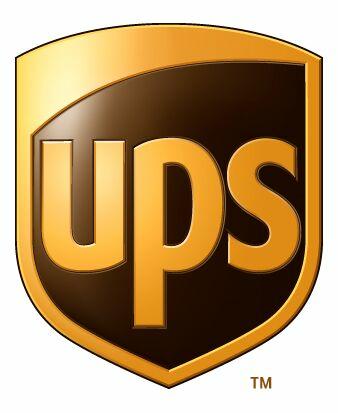 		+1-404-828-4182		kpetrella@ups.comUPS COMMITS $500,000 AND LOGISTICS EXPERTISE IN SUPPORT OF  EARTHQUAKE RECOVERYCompany Working with Partner Organizations to Provide Critical Relief Supplies, Assess Ongoing Recovery NeedsATLANTA, USA, April 29, 2015–The UPS Foundation, the philanthropic arm of UPS (NYSE: UPS), has announced an initial commitment of $500,000 (US) to aid in response and recovery efforts following the devastating earthquake on April 25 in Nepal. The UPS Foundation will contribute a combination of cash and in-kind support to enable the provision of urgent relief supplies as well as potential on-the-ground logistics support for long-term recovery needs.Through its Humanitarian Relief & Resilience Program, The UPS Foundation already has contributed a significant portion of these funds toward the immediate activation of emergency funds, enabling the purchase and distribution of critical relief supplies in the region. These funds have gone to the United Nations High Commissioner for Refugees (UNHCR) to secure shelter supplies and solar lanterns as well as to The World Food Programme for emergency food assistance such as high energy biscuits, and to CARE for the purchase of supply kits including tarps, blankets, jerry cans and toiletries.UPS is also coordinating a consolidated relief charter flight to  in support of the Dubai International Humanitarian City (IHC) partner organizations. Additionally, The UPS Foundation is working closely with the United Nations Logistics Cluster and the UN Office for the Coordination of Humanitarian Affairs (UNOCHA) to identify additional logistics support needs once further immediate and long-term recovery needs are determined. “The devastation in  is heartbreaking, and our condolences go out to all of the people impacted by this terrible tragedy,” said Eduardo Martinez, president of The UPS Foundation. “As recovery efforts continue, we will work closely with our partner organizations and the United Nations Logistics Cluster to evaluate additional ways that UPS can help through critical logistics support.”Most recently engaged in the relief efforts in , The UPS Foundation’s Humanitarian Relief & Resilience Program supported more than 263 humanitarian relief shipmentsacross43countries with particular focus on Typhoon Haiyan and the Ebola outbreak throughout 2014. The program provides communities with crisis recovery support at all stages, from disaster preparation to urgent relief following an event through post-crisis rehabilitation. This process is designed to help build long-term resilience after a disaster.  For more information about the UPS Foundation’s Humanitarian Relief & Resilience Program,visitUPS.com/Foundation.About The UPS FoundationUPS (NYSE: UPS) is a global leader in logistics, offering a broad range of solutions including the transportation of packages and freight; the facilitation of international trade, and the deployment of advanced technology to more efficiently manage the worldof business. Since its founding in 1907, UPS has built a legacy as a caring and responsible corporate citizen, supporting programs that provide long-term solutions to community needs. Founded in 1951, The UPS Foundation is responsible for facilitating community involvement to local, national, and global communities. In 2014, UPS and its employees, active and retired, invested more than $104 million in charitable giving around the world. The UPS Foundation can be found on the web at UPS.com/Foundation.  To get UPS news direct, visit pressroom.ups.com/RSS.